Arcidiocesi di UdineUfficio Liturgico Diocesano«Va’ e d’ora in poi non peccare più» Sussidio penitenzialeper la Quaresima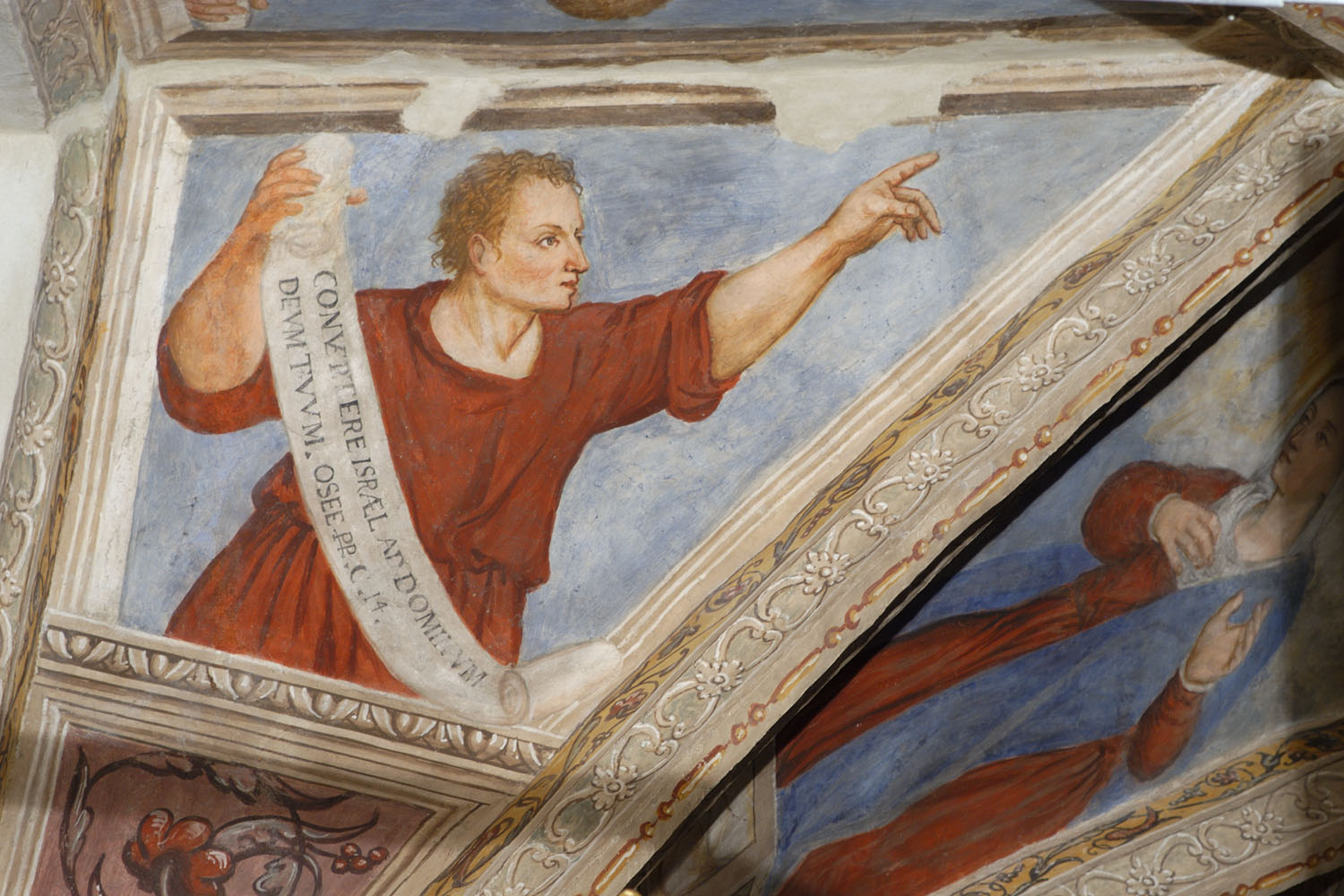 In copertina: Giulio Urbanis (1598), Il profeta Osea, Dierico di Paularo
Chiesa di Santa Maria Maggiore.Il cartiglio riporta Os 14,2: «Torna, Israele, al Signore, tuo Dio» (Convertere, Israel, ad Dominum Deum tuum)PresentazioneL’Ufficio Liturgico Diocesano predispone questo sussidio per accompagnare la celebrazione del sacramento della Riconciliazione nella forma individuale e in quella comunitaria nel tempo di Quaresima.Le Premesse al Rito della Penitenza ricordano che la riconciliazione dei penitenti si può celebrare in qualsiasi giorno (RP 13). Tuttavia, è importante che i fedeli conoscano i giorni e le ore in cui i sacerdoti sono a disposizione per l’esercizio di questo ministero. Inoltre si raccomanda la celebrazione del sacramento fuori della celebrazione della Messa e, di preferenza, in ore stabilite.Un cenno importante è riferito al tempo quaresimale, tempo di grazia per tutta la Chiesa nel quale si rifinisce la preparazione dei catecumeni in vista dei sacramenti della rinascita e nel quale i penitenti tornano alla grazia ricevuta nell’iniziazione cristiana:La Quaresima è il tempo più adatto per la celebrazione del sacramento della Penitenza, perché fin dal giorno delle Ceneri risuona solenne l'invito rivolto al popolo di Dio: "Convertitevi, e credete al Vangelo". È bene organizzare a più riprese, in Quaresima, varie celebrazioni penitenziali, in modo che tutti i fedeli abbiano modo di riconciliarsi con Dio e con i fratelli e di celebrare poi, rinnovati nello spirito, il triduo pasquale del Signore morto e risorto.Nonostante le difficoltà, è importante celebrare soprattutto in Quaresima la Riconciliazione in forma comunitaria, oltre che in forma individuale, in modo che appaia con chiarezza il profilo ecclesiale di questo sacramento e, soprattutto alle soglie della Pasqua, i fedeli possano sentirsi popolo santo che “passa” dal peccato alla grazia, dalla morte alla vita. Nella celebrazione della seconda forma proposta dal Rito della Penitenza sarà sommamente importante curare la celebrazione in ogni aspetto (tempi e spazi, canto e parola) in modo che appaia veramente come una santa convocazione dove risplende il dono della misericordia di Dio.Sia nella prima che nella seconda forma un ruolo di primo piano è affidato alla Parola di Dio. Essa, infatti, «illumina il fedele a conoscere i suoi peccati, lo chiama alla conversione e gl’infonde fiducia nella misericordia di Dio» (RP 17). Se la Parola di Dio nella celebrazione brilla di luce particolare, allora anche la confessione dei peccati non sarà una semplice diagnosi delle infrazioni, ma la consapevolezza della lontananza dal progetto di Dio. Da qui l’appello e lo stimolo alla conversione.Proprio la Quaresima, nella sua ampia distensione temporale, è il contesto adatto per vivere pienamente questo sacramento di “guarigione” con una giusta preparazione e una degna celebrazione. Ripiegare sulle confessioni frettolose della vigilia di certo non aiuta a percepire il valore ecclesiale di questo sacramento.Il materiale di questo sussidio in parte è debitore dello strumento preparato dall’Ufficio Liturgico Diocesano per il Giubileo Straordinario della Misericordia (8 dicembre 2015-20 novembre 2016) dal titolo «Va’ d’ora in poi non peccare più». Il sussidio contiene:un’introduzione al sacramento della Penitenza;alcuni brani evangelici sulla misericordia divina, utili per la meditazione personale;uno schema per la celebrazione per la riconciliazione di più penitenti con la confessione e l’assoluzione individuale;alcune proposte per l’esame di coscienza;alcune preghiere per esprimere il pentimento;alcune preghiere di ringraziamento;una preghiera per il ministro, il quale è invitato a prepararsi soprattutto con la preghiera (cfr. RP 15).Il cuore nuovo.Celebrare il sacramento del perdonoNel tempo, la celebrazione di questo sacramento è passata da una forma pubblica – perché all'inizio si faceva pubblicamente – a quella personale, alla forma riservata della Confessione. Questo però non deve far perdere la matrice ecclesiale, che costituisce il contesto vitale. Infatti, è la comunità cristiana il luogo in cui si rende presente lo Spirito, il quale rinnova i cuori nell’amore di Dio e fa di tutti i fratelli una cosa sola, in Cristo Gesù. Ecco allora perché non basta chiedere perdono al Signore nella propria mente e nel proprio cuore, ma è necessario confessare umilmente e fiduciosamente i propri peccati al ministro della Chiesa. Nella celebrazione di questo sacramento, il sacerdote non rappresenta soltanto Dio, ma tutta la comunità, che si riconosce nella fragilità di ogni suo membro, che ascolta commossa il suo pentimento, che si riconcilia con lui, che lo rincuora e lo accompagna nel cammino di conversione e maturazione umana e cristiana.Con lo stile immediato e incisivo che lo contraddistingue, papa Francesco mette in luce alcuni aspetti fondamentali che costituiscono la prassi della Chiesa nell’esperienza del perdono invocato e accolto. Molti infatti si chiedono la ragione del confessarsi, del dover dire i peccati al sacerdote, di una serie di “pratiche” che appaiono inutili in quanto potrebbe essere sufficiente l’incontro personale e interiore con il Signore.Di fronte al dramma del peccato che “mette in crisi” la dignità battesimale, la Chiesa ha saputo intavolare cammini di penitenza per raccordare il dono supremo del perdono e l’impegno del credente per lavorare su stesso e così rispondere all’amore di Dio. Non, dunque, un fatto personale, individuale, interno e invisibile, ma una pluralità di azioni, di gesti, di parole e di tempi che valorizzano la dimensione corporea ed ecclesiale, il corpo personale e quello comunitario, i soggetti del peccato e della grazia finalmente ridonata.Perché, allora, un rito per accogliere il perdono di Dio? È quanto mai necessario rispondere a questa domanda per poter cogliere a fondo la ricchezza della celebrazione del sacramento del perdono. La nostra mentalità vive un pregiudizio di fondo, e cioè che le conseguenze comportamentali della penitenza cristiana precedano e superino la sua celebrazione. Detto altrimenti, il sacramento della penitenza e della riconciliazione risulta essere quello meno celebrato, non perché pochi si accostino alla confessione, ma perché la stessa confessione assume sovente le sembianze di un dialogo o di un’analisi più o meno particolareggiata della propria vita e raramente se ne percepisce la natura rituale e “salutare”. Attraverso una riscoperta della natura celebrativa del sacramento del perdono è possibile comprendere che la confessione del peccato è sempre innanzitutto confessione di lode e di fede nel Dio che opera cose grandi nella vita degli uomini, è ascolto di una Parola che suscita la conversione attesta la misericordia, è richiamo permanente della radice battesimale ed eucaristica della riconciliazione, è azione efficace che muta la situazione malata in vita rinata. Il sacramento della penitenza è proprio questo nuovo annuncio dell’amore di Dio che si è attuato in prima battuta nei sacramenti dell’iniziazione cristiana e che ha nella comunità, e non principalmente nell’individuo, il contesto della sua attuazione.Uno sguardo, anche rapido, alla storia della penitenza nella Chiesa permette di conoscere la varietà delle forme con le quali nel tempo “fare penitenza” è diventato possibile. Tornare ad attingere alla passione di Dio per l’uomo, dopo il naufragio del peccato, è stato ed è l’obiettivo di una Chiesa che non ha cessato di prendersi a cuore la “salute” globale del credente proponendogli la preghiera intensa, le opere di misericordia, il pellegrinaggio, il digiuno ed altre iniziative, e accordandogli il perdono, quale ministra della grazia, nel sacramento. Portando nel cuore sempre una certezza: che la vita, con la forza di Dio e la risposta fiduciosa dell’uomo, può davvero cambiare e assumere la forma “nuova” di Cristo!Il perdono di Dio celebrato dalla ChiesaSe ci poniamo in ascolto delle Premesse teologiche del Rito della Penitenza (RP) emergono due aspetti centrali.«Il mistero della riconciliazione nella storia della salvezza» è inscindibile dalla dimensione penitenziale. Il dono di grazia di Dio Padre nel suo Figlio attende sempre la risposta dell’uomo nella forma della conversione. Nella descrizione delle parti del sacramento, secondo lo schema classico, al primo posto c’è la conversione a Dio (contrizione) da cui dipende la verità della penitenza stessa (RP 6a). La conversione è l’elemento che dà unità a tutte le parti del sacramento.Le azioni concrete del penitente che intende cambiare vita sono dunque costitutive del cammino di conversione. È la condizione dell’uomo peccatore e la sua volontà di vivere da creatura rinnovata dall’amore di Dio.Qui si comprende la necessità di un rito della penitenza. Celebrare significa attestare che la conversione è dono di Dio e fare penitenza significa accettare il giudizio della Parola di Dio sulla propria vita. Tale dono previo di Dio non accade nonostante o al di fuori di un rito o, al massimo, in occasione di un rito, ma il rito della Chiesa dice e compie l’evento di grazia.Per tale ragione la nostra prassi penitenziale non può fare a meno di tempi e di luoghi, oltre che di linguaggi, per dire il perdono di Dio e la conversione dell’uomo.I diversi atti di linguaggio conducono il penitente a fare esperienza di riconoscimento della propria condizione e aprono al dono della misericordia. Le parole dell’assoluzione, conseguentemente, sono la solenne esplicitazione (nell’alleanza del gesto e della parola) dell’amore di Dio tanto atteso e invocato.Disattendere, anche nella celebrazione individuale, questi aspetti contribuisce a confinare il sacramento nella sfera del privato e ad assimilarlo ad un dialogo interpersonale suffragato da una sentenza. Il rito, invece, riesce a dire l’agire di Cristo Salvatore, della Chiesa, comunità di salvati e dello Spirito che è all’opera nella riconciliazione. Insomma l’azione salvifica di Dio nel cammino dell’uomo.Alla scuola del ritoSia nella forma della confessione e assoluzione individuale che nella forma comunitaria con assoluzione individuale troviamo gli stessi elementi fondamentali.Accoglienza del penitenteNella forma individuale il sacerdote accoglie e saluta cordialmente il penitente. Quindi la celebrazione inizia con il segno di croce e brevemente invita il penitente alla fiducia in Dio. Questa prima parte intende esprimere l’accoglienza materna della Chiesa nei confronti dei penitenti e a comprendere la reale situazione delle persona.Le formule indicate dal rituale per invitare il penitente alla fiducia in Dio sono di ispirazione biblica (Ez 33,11; Mt 9,13; 1 Gv 2,1-2). Lettura della Parola di DioAnche se breve, la lettura della Parola di Dio contribuisce a illuminare il fedele affinché conosca i suoi peccati, avverta la chiamata alla conversione e alimenti la sua fiducia nella misericordia di Dio. Si tratta di una vera e propria celebrazione della Parola di Dio che attesta il mistero della misericordia che si è realizzato nella Pasqua di Cristo: la conversione nasce dall’appello di Dio, dal porsi sotto il giudizio della sua Parola. La Parola annunciata si colloca nella prospettiva del memoriale in quanto ripresenta l’opera di Dio che non abbandona i suoi figli nel peccato, ma desidera e realizza la loro salvezza: l’immagine di Dio che scaturisce dai testi biblici è quella di un Dio misericordioso e fedele, fedele a se stesso e alla sua azione, fedele nonostante le infedeltà degli uomini, in grado di inaugurare nuove vie di salvezza per i suoi figli. Soprattutto contribuisce a collocare la celebrazione della riconciliazione nella storia della salvezza di cui è parte integrante.Confessione dei peccati A questo punto il penitente confessa i suoi peccati con serenità e onestà, aiutato dal sacerdote che lo esorta al pentimento sincero e lo indirizza e incoraggia sulla via della conversione. Il sacerdote ha anche il compito di indicare al penitente “la penitenza” (soddisfazione), ovvero le opere da compiere per iniziare una vita nuova e per porre rimedio al peccato. Tale opera penitenziale, corrispondente, per quanto possibile, alla gravità e alla natura dei peccati accusati, può opportunamente concretizzarsi nella preghiera e soprattutto nel servizio del prossimo e nelle opere di misericordia. Si tratta dei nuovi atti del penitente: gli atti che dicono la risposta alla grazia di Dio, atti che hanno bisogno di tempo, di passaggi, di gradualità. Atti e non semplicemente intenzioni: preghiera, servizio del prossimo, opere di misericordia. A questo punto si pone una domanda ricorrente: perché “dire i peccati”? Molti faticano ad accettare il fatto di dover verbalizzare il proprio peccato al sacerdote. Non si tratta di fare elenchi frettolosi e generici, ma piuttosto, alla luce della Parola di Dio, comprendere e riconoscere la propria distanza da Dio e dai fratelli, prendere coscienza – serenamente e onestamente – del “peso” della propria condizione. È chiaro che verbalizzare il proprio peccato, dirlo con parole, richiede fatica e capacità di esporsi in prima persona per rispondere di se stessi. Richiede soprattutto la capacità di riconoscere che il peccato e il pentimento non si assestano al livello delle idee e delle intenzioni, ma si realizzano in atteggiamenti concreti che riconoscano la povertà dell’uomo e l’amore sconfinato di Dio. Una deriva del sacramento verso l’indifferenziazione, la genericità e la vaghezza nuocerebbe alla percezione corretta del sacramento stesso come salvezza offerta all’uomo nella concretezza della sua condizione. In altri termini, nel sacramento della penitenza e della riconciliazione è in gioco la verità dell’uomo stesso. Preghiera del penitenteDopo aver riconosciuto il proprio peccato e averlo chiamato per nome e dopo aver ricevuto l’indicazione concreta per la conversione, il penitente manifesta il suo pentimento e il proposito di una vita nuova attraverso una preghiera, con la quale chiede il perdono dei suoi peccati a Dio Padre. Come il peccato è stato ammesso nella Chiesa, così il pentimento viene esplicitato nella Chiesa. Il Rito della Penitenza propone dieci formule. Altre vengono suggerite dal presente sussidio. AssoluzioneDopo la preghiera del penitente, il sacerdote, imponendo le mani sul capo del penitente stesso, pronuncia la formula dell'assoluzione. Le parole conclusive (Io ti assolvo dai tuoi peccati, nel nome del Padre e del Figlio e dello Spirito Santo) sono accompagnate dal segno di croce tracciato dal sacerdote sul penitente. Dio, Padre di misericordia,
che ha riconciliato a sé il mondo
nella morte e risurrezione del suo Figlio,
e ha effuso lo Spirito Santo
per la remissione dei peccati,
ti conceda, mediante il ministero della Chiesa,
il perdono e la pace.
E io ti assolvo dai tuoi peccati
nel nome del Padre e del Figlio
e dello Spirito Santo.Purtroppo la prassi generalizzata tende a decurtare la formula dell’assoluzione restringendola alle parole conclusive. In questo modo è difficile attingere alla ricchezza teologica e all’ispirazione biblica che soltanto l’intera formula mette in luce:la riconciliazione dell’uomo è frutto dell’azione misericordiosa del Padre (cfr. 2 Cor 1,3); la riconciliazione che avviene nell’uomo nasce dal mistero pasquale di Cristo (cfr. Col 1,20-23; 2 Cor 5,17-19; Rm 5,10; Col 1,12-14); in essa è sempre operante lo Spirito Santo che, come si esprime un testo liturgico del tempo pasquale, «è la remissione dei peccati» (cfr. Gv 20,22; At 2,38); la riconciliazione si vive nella Chiesa, “serva” del perdono di Dio.Il gesto che accompagna le parole dell’assoluzione è il medesimo che nella tradizione cristiana, fin dai tempi antichi, esplicita la comunicazione del dono dello Spirito. Le mani sul capo del penitente indicano l’“ombra” dello Spirito (cfr. Lc 1,35) e la sua azione ri-creante. Lo stesso Spirito sceso nel Battesimo e nella Confermazione ora illumina e scalda il cuore del peccatore pentito per far risplendere in lui l’immagine di Cristo.Rendimento di grazie e congedo del penitenteRicevuta la remissione dei peccati, il penitente riconosce e confessa la misericordia di Dio e a lui rende grazie con una breve invocazione tratta dal salmo 117 (Lodiamo il Signore perché buono. Eterna è la sua misericordia) o con altri testi; quindi il sacerdote lo congeda in pace. Tale congedo ricalca i congedi di Gesù nei confronti dei peccatori perdonati (cfr. ad esempio Gv 8,11).  Il penitente prosegue poi la sua conversione e la esprime con una vita rinnovata secondo il Vangelo e sempre più ravvivata dall'amore di Dio. ConclusioneLa struttura celebrativa del rito della riconciliazione e della penitenza evidenzia che questo sacramento è innanzitutto celebrazione dell’amore di Dio che accorda il suo perdono all’uomo in grado di riconoscere il suo peccato e di incamminarsi sulla via della vera conversione. Come afferma papa Francesco, non basta fare del pentimento una questione soltanto interiore: strutturalmente esso ha bisogno di spazi ampi e tempi distesi tanto quanto il cammino di ogni uomo e l’amore infinito di Dio. La festa del perdono così si sposa e si salda con la fatica del “fare penitenza”: l’amore di Dio irrompe nel cammino quotidiano dell’uomo quando incontra il suo impegno deciso e sofferto a cambiare vita. Così l’opera di Dio anticipa sempre quella dell’uomo e nello stesso tempo la promuove e la esalta.Il Vangelo della misericordiaVengono proposti alcuni brani dove risplende la “buona notizia” della misericordia di Dio per l’uomo, sorgente di ogni atto d’amore che accoglie e perdona. È a partire da questo annuncio fondamentale che il credente può esaminare se stesso e vivere fruttuosamente il sacramento della Riconciliazione.Il giudizio sulla misericordiaDal Vangelo secondo Matteo (25,31-46)In quel tempo, Gesù disse ai suoi discepoli: «Quando il Figlio dell’uomo verrà nella sua gloria, e tutti gli angeli con lui, siederà sul trono della sua gloria. Davanti a lui verranno radunati tutti i popoli. Egli separerà gli uni dagli altri, come il pastore separa le pecore dalle capre, e porrà le pecore alla sua destra e le capre alla sinistra. Allora il re dirà a quelli che saranno alla sua destra: “Venite, benedetti del Padre mio, ricevete in eredità il regno preparato per voi fin dalla creazione del mondo, perché ho avuto fame e mi avete dato da mangiare, ho avuto sete e mi avete dato da bere, ero straniero e mi avete accolto, nudo e mi avete vestito, malato e mi avete visitato, ero in carcere e siete venuti a trovarmi”. Allora i giusti gli risponderanno: “Signore, quando ti abbiamo visto affamato e ti abbiamo dato da mangiare, o assetato e ti abbiamo dato da bere? Quando mai ti abbiamo visto straniero e ti abbiamo accolto, o nudo e ti abbiamo vestito? Quando mai ti abbiamo visto malato o in carcere e siamo venuti a visitarti?”. E il re risponderà loro: “In verità io vi dico: tutto quello che avete fatto a uno solo di questi miei fratelli più piccoli, l’avete fatto a me”. 
Poi dirà anche a quelli che saranno alla sinistra: “Via, lontano da me, maledetti, nel fuoco eterno, preparato per il diavolo e per i suoi angeli, perché ho avuto fame e non mi avete dato da mangiare, ho avuto sete e non mi avete dato da bere, ero straniero e non mi avete accolto, nudo e non mi avete vestito, malato e in carcere e non mi avete visitato”. Anch’essi allora risponderanno: “Signore, quando ti abbiamo visto affamato o assetato o straniero o nudo o malato o in carcere, e non ti abbiamo servito?”. Allora egli risponderà loro: “In verità io vi dico: tutto quello che non avete fatto a uno solo di questi più piccoli, non l’avete fatto a me”. E se ne andranno: questi al supplizio eterno, i giusti invece alla vita eterna».Il medico dei peccatoriDal Vangelo secondo Luca (5,27-32)In quel tempo, Gesù vide un pubblicano di nome Levi, seduto al banco delle imposte, e gli disse: «Seguimi!». Ed egli, lasciando tutto, si alzò e lo seguì. Poi Levi gli preparò un grande banchetto nella sua casa. C’era una folla numerosa di pubblicani e d’altra gente, che erano con loro a tavola. I farisei e i loro scribi mormoravano e dicevano ai suoi discepoli: «Come mai mangiate e bevete insieme ai pubblicani e ai peccatori?». Gesù rispose loro: «Non sono i sani che hanno bisogno del medico, ma i malati; io non sono venuto a chiamare i giusti, ma i peccatori perché si convertano». Misericordiosi come il PadreDal Vangelo secondo Luca (5,36-38)In quel tempo, Gesù disse ai suoi discepoli: «Siate misericordiosi, come il Padre vostro è misericordioso. Non giudicate e non sarete giudicati; non condannate e non sarete condannati; perdonate e sarete perdonati. Date e vi sarà dato: una misura buona, pigiata, colma e traboccante vi sarà versata nel grembo, perché con la misura con la quale misurate, sarà misurato a voi in cambio». Un anno di misericordiaDal Vangelo secondo Luca (13,6-9)In quel tempo, Gesù diceva questa parabola: «Un tale aveva piantato un albero di fichi nella sua vigna e venne a cercarvi frutti, ma non ne trovò. Allora disse al vignaiolo: “Ecco, sono tre anni che vengo a cercare frutti su quest’albero, ma non ne trovo. Tàglialo dunque! Perché deve sfruttare il terreno?”. Ma quello gli rispose: “Padrone, lascialo ancora quest’anno, finché gli avrò zappato attorno e avrò messo il concime. Vedremo se porterà frutti per l’avvenire; se no, lo taglierai”».Le parabole della misericordiaDal Vangelo secondo Luca (15,1-32)In quel tempo, si avvicinavano a Gesù tutti i pubblicani e i peccatori per ascoltarlo. I farisei e gli scribi mormoravano dicendo: «Costui accoglie i peccatori e mangia con loro». Ed egli disse loro questa parabola: Chi di voi, se ha cento pecore e ne perde una, non lascia le novantanove nel deserto e va in cerca di quella perduta, finché non la trova? Quando l'ha trovata, pieno di gioia se la carica sulle spalle, va a casa, chiama gli amici e i vicini, e dice loro: "Rallegratevi con me, perché ho trovato la mia pecora, quella che si era perduta". Io vi dico: così vi sarà gioia nel cielo per un solo peccatore che si converte, più che per novantanove giusti i quali non hanno bisogno di conversione. Oppure, quale donna, se ha dieci monete e ne perde una, non accende la lampada e spazza la casa e cerca accuratamente finché non la trova? E dopo averla trovata, chiama le amiche e le vicine, e dice: "Rallegratevi con me, perché ho trovato la moneta che avevo perduto". Così, io vi dico, vi è gioia davanti agli angeli di Dio per un solo peccatore che si converte".Disse ancora: «Un uomo aveva due figli. Il più giovane dei due disse al padre: “Padre, dammi la parte di patrimonio che mi spetta”. Ed egli divise tra loro le sue sostanze. Pochi giorni dopo, il figlio più giovane, raccolte tutte le sue cose, partì per un paese lontano e là sperperò il suo patrimonio vivendo in modo dissoluto. Quando ebbe speso tutto, sopraggiunse in quel paese una grande carestia ed egli cominciò a trovarsi nel bisogno. Allora andò a mettersi al servizio di uno degli abitanti di quella regione, che lo mandò nei suoi campi a pascolare i porci. Avrebbe voluto saziarsi con le carrube di cui si nutrivano i porci; ma nessuno gli dava nulla. Allora ritornò in sé e disse: “Quanti salariati di mio padre hanno pane in abbondanza e io qui muoio di fame! Mi alzerò, andrò da mio padre e gli dirò: Padre, ho peccato verso il Cielo e davanti a te; non sono più degno di essere chiamato tuo figlio. Trattami come uno dei tuoi salariati”. Si alzò e tornò da suo padre. Quando era ancora lontano, suo padre lo vide, ebbe compassione, gli corse incontro, gli si gettò al collo e lo baciò. Il figlio gli disse: “Padre, ho peccato verso il Cielo e davanti a te; non sono più degno di essere chiamato tuo figlio”. Ma il padre disse ai servi: “Presto, portate qui il vestito più bello e fateglielo indossare, mettetegli l’anello al dito e i sandali ai piedi. Prendete il vitello grasso, ammazzatelo, mangiamo e facciamo festa, perché questo mio figlio era morto ed è tornato in vita, era perduto ed è stato ritrovato”. E cominciarono a far festa. Il figlio maggiore si trovava nei campi. Al ritorno, quando fu vicino a casa, udì la musica e le danze; chiamò uno dei servi e gli domandò che cosa fosse tutto questo. Quello gli rispose: “Tuo fratello è qui e tuo padre ha fatto ammazzare il vitello grasso, perché lo ha riavuto sano e salvo”. Egli si indignò, e non voleva entrare. Suo padre allora uscì a supplicarlo. Ma egli rispose a suo padre: “Ecco, io ti servo da tanti anni e non ho mai disobbedito a un tuo comando, e tu non mi hai mai dato un capretto per far festa con i miei amici. Ma ora che è tornato questo tuo figlio, il quale ha divorato le tue sostanze con le prostitute, per lui hai ammazzato il vitello grasso”. Gli rispose il padre: “Figlio, tu sei sempre con me e tutto ciò che è mio è tuo; ma bisognava far festa e rallegrarsi, perché questo tuo fratello era morto ed è tornato in vita, era perduto ed è stato ritrovato”».«Neanch’io ti condanno; va’ e d’ora in poi non peccare più»Dal Vangelo secondo Giovanni (8,1-11)In quel tempo, Gesù si avviò verso il monte degli Ulivi. Ma al mattino si recò di nuovo nel tempio e tutto il popolo andava da lui. Ed egli sedette e si mise a insegnare loro. Allora gli scribi e i farisei gli condussero una donna sorpresa in adulterio, la posero in mezzo e gli dissero: «Maestro, questa donna è stata sorpresa in flagrante adulterio. Ora Mosè, nella Legge, ci ha comandato di lapidare donne come questa. Tu che ne dici?». Dicevano questo per metterlo alla prova e per avere motivo di accusarlo. Ma Gesù si chinò e si mise a scrivere col dito per terra. Tuttavia, poiché insistevano nell’interrogarlo, si alzò e disse loro: «Chi di voi è senza peccato, getti per primo la pietra contro di lei». E, chinatosi di nuovo, scriveva per terra. Quelli, udito ciò, se ne andarono uno per uno, cominciando dai più anziani. Lo lasciarono solo, e la donna era là in mezzo. Allora Gesù si alzò e le disse: «Donna, dove sono? Nessuno ti ha condannata?». Ed ella rispose: «Nessuno, Signore». E Gesù disse: «Neanch’io ti condanno; va’ e d’ora in poi non peccare più».RICONCILIATI NEL SANGUE DELLA NUOVA ALLEANZACelebrazione per la riconciliazione di più penitenticon la confessione e l’assoluzione individualeIl tempo di Quaresima, tempo favorevole per la salvezza (2 Cor 6, 2), è particolarmente adatto per celebrare il sacramento della Penitenza e della Riconciliazione. Nei 40 giorni che preparano i credenti a celebrare la Pasqua, la Chiesa si pone in cammino verso il Padre, si lascia guidare docilmente dallo Spirito e rinnova nel perdono ritrovato l’alleanza distrutta dal peccato e finalmente ristabilita nel Cristo. Lo schema riportato di seguito pone al centro dell’attenzione dell’assemblea penitente il mistero dell’alleanza di Dio con il suo popolo compiutosi nella Pasqua del Figlio. Nel peccato l’uomo credente sperimenta il venir meno all’alleanza e nel perdono gusta la gioia di tornare a far parte dell’unico popolo dei salvati, soprattutto nella partecipazione alla mensa eucaristica, sacrificio e convito pasquale del Signore. Nella partecipazione al corpo e al sangue dell’alleanza nuova, infatti, i credenti diventano entrano in comunione con il Signore e formano un solo corpo tra loro.Occorre prestare la maggiore cura affinché ogni elemento della struttura rituale corrisponda alla sua funzione simbolica. Anche l’altare sia ben visibile quale punto focale dello spazio liturgico. L’ambone, luogo dal quale viene annunciata la Parola di Dio, sia sobriamente ornato e illuminato. Ben visibile, illuminata con ceri e ornata con piante odorose, sia la croce del Signore: davanti ad essa siano raccolti dei lumini che possono essere accesi dopo l’assoluzione individuale.È bene gestire al meglio la componente ministeriale, soprattutto i lettori impegnati nella proclamazione della prima lettura e delle parti dell’invocazione penitenziale. Un piccolo gruppo corale o un solista sostengono il canto dell’assemblea e, possibilmente, il salmo responsoriale.Non si trascurino alcuni elementi che aiutano a comprendere la valenza celebrativa del momento come le vesti del presbitero presidente che può indossare sul camice stola e piviale viola oppure soltanto la stola. La sobria eleganza delle vesti, il linguaggio del colore, l’ordine dello spazio e l’accurata gestione degli interventi di parola e del silenzio concorrono a dare dignità a questa celebrazione strutturata come una liturgia della Parola.Riti inizialiMentre il presbitero che presiede la celebrazione, gli altri presbiteri, il diacono con il libro dei Vangeli e i ministri si avviano verso l’altare, l’assemblea esegue il canto d’ingresso.Colui che presiede inizia la celebrazione con il segno di croce e il saluto.P   Nel nome del Padre e del Figlio e dello Spirito Santo.Amen.P   Fratelli, eletti secondo la prescienza di Dio Padremediante la santificazione dello Spiritoper obbedire a Gesù Cristo e per essere aspersi del suo sangue,grazia e pace in abbondanza a tutti voi.E con il tuo Spirito.Colui che presiede può introdurre la celebrazione con queste o oltre parole simili:Fratelli e sorelle, nel tempo santo della Quaresima siamo continuamente sollecitati a riprendere coscienza della nostra dignità di popolo santo di Dio. Egli ha portato a compimento la sua alleanza con gli uomini nel sangue del suo Figlio Cristo Gesù. Lasciamoci riconciliare con il Padre per incamminarci con cuore rinnovato per le strade del mondo e riconoscere e cantare le meraviglie dell’amore sconfinato di Dio.In spirito di preghiera disponiamoci all’ascolto della Parola: è Dio che ancora parla alla sua Chiesa e le rivela la salvezza confermandola nel patto d’amore e di vita che la Pasqua di Cristo ha sancito per sempre.Quindi invita l’assemblea alla preghiera e, dopo qualche istante di silenzio, pronuncia l’orazione.P   Preghiamo.L’assemblea si raccoglie in preghiera silenziosa.P   Dio fedele,tu hai manifestato la tua potenza in favore del tuo popolonella notte in cui l’hai liberato dalla schiavitù:rivela la tua forza nella nostra debolezza,perdona ogni nostro peccatoe noi potremo gioiosamente cantare la tua glorianella santa notte pasquale che attendiamo.Per Cristo nostro Signore. Amen.Proclamazione della Parola di DioPrima letturaEcco il sangue dell'alleanza che il Signore ha concluso con voi sulla base di tutte queste parole!Dal libro dell’Esodo 24, 1-11Il Signore disse a Mosè: "Sali verso il Signore tu e Aronne, Nadab e Abiu e settanta anziani d'Israele; voi vi prostrerete da lontano, solo Mosè si avvicinerà al Signore: gli altri non si avvicinino e il popolo non salga con lui". Mosè andò a riferire al popolo tutte le parole del Signore e tutte le norme. Tutto il popolo rispose a una sola voce dicendo: "Tutti i comandamenti che il Signore ha dato, noi li eseguiremo!". Mosè scrisse tutte le parole del Signore. Si alzò di buon mattino ed eresse un altare ai piedi del monte, con dodici stele per le dodici tribù d'Israele. Incaricò alcuni giovani tra gli Israeliti di offrire olocausti e di sacrificare giovenchi come sacrifici di comunione, per il Signore. Mosè prese la metà del sangue e la mise in tanti catini e ne versò l'altra metà sull'altare. Quindi prese il libro dell'alleanza e lo lesse alla presenza del popolo. Dissero: "Quanto ha detto il Signore, lo eseguiremo e vi presteremo ascolto". Mosè prese il sangue e ne asperse il popolo, dicendo: "Ecco il sangue dell'alleanza che il Signore ha concluso con voi sulla base di tutte queste parole!". Mosè salì con Aronne, Nadab, Abiu e i settanta anziani d'Israele. Essi videro il Dio d'Israele: sotto i suoi piedi vi era come un pavimento in lastre di zaffìro, limpido come il cielo. Contro i privilegiati degli Israeliti non stese la mano: essi videro Dio e poi mangiarono e bevvero.Salmo responsoriale dal salmo 49/90R.   Offri a Dio come sacrificio la lode.Parla il Signore, Dio degli dèi,
convoca la terra da oriente a occidente.Da Sion, bellezza perfetta,Dio risplende."Davanti a me riunite i miei fedeli,che hanno stabilito con me l'alleanza offrendo un sacrificio".I cieli annunciano la sua giustizia:è Dio che giudica.Non ti rimprovero per i tuoi sacrifici,i tuoi olocausti mi stanno sempre davanti.Offri a Dio come sacrificio la lodee sciogli all'Altissimo i tuoi voti.Invocami nel giorno dell'angoscia:ti libererò e tu mi darai gloria".Chi offre la lode in sacrificio, questi mi onora;a chi cammina per la retta via mostrerò la salvezza di Dio".Canto al VangeloCfr. Eb 9, 14. 15Gloria a te, o Cristo, Verbo di Dio.Il sangue di Cristo purificherà la nostra coscienza;egli è il mediatore di un’alleanza nuova.Gloria a te, o Cristo, Verbo di Dio.Vangelo Questo è il mio sangue dell'alleanza, che è versato per molti.Dal Vangelo secondo Marco 14, 12-16. 22-26Il primo giorno degli Azzimi, quando si immolava la Pasqua, i discepoli dissero a Gesù: "Dove vuoi che andiamo a preparare, perché tu possa mangiare la Pasqua?". Allora mandò due dei suoi discepoli, dicendo loro: "Andate in città e vi verrà incontro un uomo con una brocca d'acqua; seguitelo. Là dove entrerà, dite al padrone di casa: "Il Maestro dice: Dov'è la mia stanza, in cui io possa mangiare la Pasqua con i miei discepoli?". Egli vi mostrerà al piano superiore una grande sala, arredata e già pronta; lì preparate la cena per noi". I discepoli andarono e, entrati in città, trovarono come aveva detto loro e prepararono la Pasqua. E, mentre mangiavano, prese il pane e recitò la benedizione, lo spezzò e lo diede loro, dicendo: "Prendete, questo è il mio corpo". Poi prese un calice e rese grazie, lo diede loro e ne bevvero tutti. E disse loro: "Questo è il mio sangue dell'alleanza, che è versato per molti. In verità io vi dico che non berrò mai più del frutto della vite fino al giorno in cui lo berrò nuovo, nel regno di Dio". Dopo aver cantato l'inno, uscirono verso il monte degli Ulivi.Quindi il presbitero che presiede tiene una breve omelia. Essa, prendendo avvio dal testo delle letture, deve portare i penitenti all’esame di coscienza e un rinnovamento di vita nell’ottica dell’alleanza nuova in Cristo.Terminata l’omelia, dopo un congruo tempo di silenzio, segue l’esame comunitario di coscienza da parte del presbitero che presiede o anche da parte di un diacono.Rito della riconciliazioneDopo l’ascolto della Parola di Dio e l’esame di coscienza colui che presiede introduce la confessione generale dei peccati da parte di tutta l’assemblea con queste o altre parole simili.P   Fratelli e sorelle amati da Dio, siamo stati salvati e riconciliati con Dio nel Sangue del suo Figlio, nostra pace. Egli è stato trafitto per le nostre colpe, schiacciato per le nostre iniquità: per le sue piaghe noi siamo stati guariti. Davanti a lui, riconosciamo umilmente la nostra condizione di peccatori, confessiamo la grandezza del suo amore e chiediamo la grazia di poter camminare nella via della pace.Un cantore, ad ogni invocazione proposta da un lettore, propone l’acclamazione a Cristo Signore misericordioso e tutti ripetono.Cantore   Kyrie, eleison. Kyrie, eleison.1 lettore   In questo santo tempo di Quaresima,noi confessiamo, o Signore la tua bontà e misericordiache è più grande di ogni nostro peccato.Riconosciamo di esserci allontanati da te in ogni modoe di aver deviato dalla tua strada.Per la tua Parola, Signore, illumina il nostro cuoreaffinché non dimentichiamo la tua alleanza.Donaci di riconoscere il peccatoche ci allontana da te e dai nostri fratelli,per ritrovare nella penitenza, nella preghiera e nella caritàil perdono che ci salva e la vita buona secondo il Vangelo.Cantore   Kyrie, eleison. Kyrie, eleison.2 lettore   In questo tempo santo noi riconosciamodi essere stati salvati nel Sangue del Cristo:nel suo dono d’amore ci è stata data la vitae la gioia che brilla sul nostro volto.Il nostro peccato, tuttavia, ci separa da te,le nostre vie non sono più tue vie,i nostri pensieri non sono più i tuoi pensieri.Fa’ che, contemplando il tuo dono, proviamo nostalgia di tee riprendiamo il cammino della conversioneper gustare l’abbraccio della misericordia e il canto della lode.Cantore   Kyrie, eleison. Kyrie, eleison.3 lettore   In questo tempo santo, o Dio, noi prendiamo viva coscienzadel tuo amore che risplende nell’invitoa partecipare alla mensa del tuo Figliodove egli continua a donarsi a noicome Pane di vita e Sangue di alleanza.Ti rendiamo grazie e ti chiediamodi farci comprendere le fragilità e i peccati della nostra comunità.Donaci di vedere le nostre miserie, soprattutto le tante ferite inferte al corpo della Chiesa, la sposa dell’Agnello,e ispiraci gesti di comunione e di carità,di unità e di riconciliazione perché la Parola del Cristosi rifletta nella vita dei suoi discepoli.Cantore   Kyrie, eleison. Kyrie, eleison.4 lettore   In questo tempo santo, o Signore,ti offriamo il sacrificio delle nostre labbra.Anche noi, parte della creazione che geme nelle doglie del parto,sentiamo il peso del nostro limitee per questo invochiamo la tua liberazione.Non lasciare che la solitudine o la disperazioneoscuri il volto di tanti fratelli,ma la tua grazia sia l’inizio di una vita nuovache fiorisce sotto la croce del tuo Figlio.Cantore   Kyrie, kyrie eleison. Kyrie, kyrie eleison.Colui che presiede introduce la preghiera del Signore:P   Con la forza dello Spirito, ora ci rivolgiamo al Padre con le parole del Figlioper rimanere nella sua alleanza di pace:Padre nostroP   Guarda con bontà, o Signore, i tuoi figli,che si riconoscono peccatoria fa’ che liberati da ogni colpaper il ministero della tua Chiesa,rendano grazie al tuo amore misericordioso.Per Cristo nostro Signore.Amen.I ministri della riconciliazione si recano alle sedi predisposte. Seguono le confessioni sacramentali individuali (cfr. RP 55). Durante le confessioni si svolgono canti adatti.I penitenti riconciliati, dopo aver ricevuto l’assoluzione, possono compiere un gesto di venerazione della croce gloriosa del Signore, trono di grazia, dal quale sono scaturite la salvezza e la misericordia. Dopo essersi inchinati, possono accendere un piccolo lume davanti alla croce.RingraziamentoTerminate le confessioni individuali, il presbitero che presiede, attorniato dagli altri presbiteri, invita i presenti al rendimento di grazie e li esorta a compiere opere buone che siano segno e manifestazione della grazia della penitenza nella vita dei singoli e di tutta la comunità. P   Riconciliati con Dio,eleviamo a lui l’inno della lode con le parole della Madre di Dio.Ella, che ha saputo attendere con viva speranza la vittoria sulla morte del suo Figlio,canti con noi l’alleanza antica e nuovache l’Eterno ha attuato con Abramo e la sua discendenza, per sempre.Quindi tutta l’assemblea eleva il cantico evangelico del Magnificat (secondo una melodia o un aversione conosciuta).L'anima mia magnifica il Signore *
e il mio spirito esulta in Dio, mio salvatore,

perché ha guardato l'umiltà della sua serva. *
D'ora in poi tutte le generazioni mi chiameranno beata.

Grandi cose ha fatto in me l'Onnipotente *
e Santo è il suo nome:

di generazione in generazione la sua misericordia *
si stende su quelli che lo temono.

Ha spiegato la potenza del suo braccio, *
ha disperso i superbi nei pensieri del loro cuore;

ha rovesciato i potenti dai troni, *
ha innalzato gli umili;

ha ricolmato di beni gli affamati, *
ha rimandato i ricchi a mani vuote.

Ha soccorso Israele, suo servo, *
ricordandosi della sua misericordia,

come aveva promesso ai nostri padri, *
ad Abramo e alla sua discendenza, per sempre.

Gloria al Padre e al Figlio *
e allo Spirito Santo.

Come era nel principio, e ora e sempre *
nei secoli dei secoli. Amen.Al termine del cantico, colui che presiede conclude con l’orazione:P   O Dio, sorgente di ogni bene,
che hai tanto amato il mondo
da donare il tuo unico Figlio
per la nostra salvezza,
noi t'invochiamo per mezzo di lui
che con la sua passione ci ha redenti,
con la sua morte in croce ci ha ridato la vita,
con la sua risurrezione ci ha glorificati.
Guarda questa tua famiglia riunita nel suo nome,
infondi in noi la venerazione
e l'amore filiale per te,
la fede nel cuore, la giustizia nelle opere,
la verità nelle parole, la rettitudine nelle azioni,
perché al termine della vita
possiamo ottenere l'eredità eterna del tuo regno.
Per Cristo nostro Signore.Amen.Rito di conclusionePrima della benedizione si può suggerire un’opera comune di carità da compiere entro la fine della Quaresima per significare l’avvenuta conversione.Quindi colui che presiede invoca la benedizione divina.P   Il Signore guidi i vostri cuori nell’amore di Dioe nella pazienza del Cristo.Amen.P   Possiate sempre camminare sempre nella vita nuovae piacere in tutto al Signore.Amen.P   E la benedizione di Dio onnipotente,Padre e Figlio † e Spirito Santo,discenda su di voi e con voi rimanga sempre.Amen.Al termine, colui che presiede può congedare ed esortare l’assemblea con queste parole che riprendono un tema celebre di sant’Agostino (Discorso 256):Il Padre ci ha riconciliati con lui e, ricoperti delle splendide vesti di salvezza, ci riammette alla cena pasquale dell’Agnello.Cantiamo, dunque adesso, fratelli miei, non per esprimere il gaudio del riposo ma per procurarci un sollievo nella fatica. Come sogliono cantare i viandanti, canta ma cammina; cantando, consòlati della fatica, ma non amare la pigrizia. Canta e cammina! Canta e cammina! Non uscire di strada, non volgerti indietro, non fermarti!Andate in pace.Rendiamo grazie a Dio.La celebrazione può concludersi con un canto oppure nel silenzio.Proposte per l’esame di coscienzaIl Rito della Penitenza (n. 15) invita il penitente a prepararsi al sacramento con la preghiera e ad una serena lettura della propria vita alla luce dell’esempio e delle parole di Cristo.A questo scopo, vengono proposti cinque schemi per l’esame di coscienza: il primo tratto dal Rito della Penitenza e quindi gli schemi per fanciulli e ragazzi, per giovani e adulti, per coppie e famiglie e per presbiteri, diaconi e consacrati.Primo schemaDal Rito della PenitenzaL’invocazione allo Spirito Santo può essere presa dagli altri schemi.Lo schema dovrà necessariamente essere completato e adattato secondo alla persona.  
I. Il Signore dice: «Amerai il Signore Dio tuo con tutto il cuore».  
1. Il mio cuore è davvero orientato a Dio, e posso dire di amarlo davvero sopra tutte le cose e con amore di figlio, nell'osservanza fedele dei suoi comandamenti? Mi lascio troppo assorbire dalle cose temporali? Ed è sempre retta la mia intenzione nell'agire?
2. È salda la mia fede in Dio, che nel Figlio suo ha rivolto a noi la sua parola? Ho dato la mia piena adesione alla dottrina della Chiesa? Ho avuto a cuore la mia formazione cristiana, ascoltando la parola di Dio, partecipando alla catechesi, evitando tutto ciò che può insidiare la fede? Ho professato sempre con coraggio e senza timore la mia fede in Dio e nella Chiesa? Ho tenuto a dimostrarmi cristiano nella mia vita privata e pubblica?
3. Ho pregato al mattino e alla sera? E la mia preghiera è un vero colloquio cuore a cuore con Dio, o è solo una vuota pratica esteriore? Ho saputo offrire a Dio le mie occupazioni, le mie gioie e i miei dolori? Ricorro a lui con fiducia nelle tentazioni?
4. Ho riverenza e amore verso il nome santo di Dio, o l'ho offeso con la bestemmia, col falso giuramento, col nominarlo invano? Sono stato irriverente verso la Madonna e i Santi?
5. Santifico il giorno del Signore e le feste della Chiesa, prendendo parte con partecipazione attiva, attenta e pia alla celebrazione liturgica, e specialmente alla Messa? Ho osservato il precetto della confessione annuale e della comunione pasquale?
6. Ci sono per me «altri dei», cioè espressioni o cose delle quali mi interesso o nelle quali ripongo fiducia più che in Dio, per es.: ricchezza, superstizioni, spiritismo e altre forme di magia? 

II. Il Signore dice: «Amatevi gli uni gli altri, come io ho amato voi». 
1. Amo davvero il mio prossimo, oppure abuso dei miei fratelli, servendomi di loro per i miei interessi e riservando ad essi un trattamento che non vorrei fosse usato con me? Sono stato ad essi di grave scandalo con le mie parole o le mie azioni?
2. Nella mia famiglia, ho contribuito con la pazienza e con vero amore al bene e alla gioia degli altri?
Per i singoli componenti della famiglia:Per i figli. Sono stato obbediente ai genitori, li ho rispettati e onorati? Ho prestato loro aiuto nelle necessità spirituali e materiali?Per i genitori. Mi sono preoccupato dell'educazione cristiana dei figli? Ho dato loro buon esempio? Li ho sostenuti e diretti con la mia autorità?Per i coniugi. Sono stato sempre fedele negli affetti e nelle azioni? Ho avuto comprensione nei momenti di inquietudine?
3. So dare del mio, senza gretto egoismo, a chi è più povero di me? Per quanto dipende da me, difendo gli oppressi e aiuto i bisognosi? Oppure tratto con sufficienza o con durezza il mio prossimo, specialmente i poveri, i deboli, i vecchi, gli emarginati, gli immigrati?
4. Mi rendo conto della missione che mi è stata affidata? Ho partecipato alle opere di apostolato e di carità della Chiesa, alle iniziative e alla vita della parrocchia? Ho pregato e dato il mio contributo per le necessità della Chiesa e del mondo (per esempio, per l'unità della Chiesa, per l'evangelizzazione dei popoli, per l'instaurazione della giustizia e della pace)?
5. Mi prendo a cuore il bene e la prosperità della comunità umana in cui vivo, o mi curo soltanto dei miei interessi personali? Partecipo, per quanto posso, alle iniziative che promuovono la giustizia, la pubblica moralità, la concordia, le opere di beneficenza? Ho compiuto i miei doveri civici? Ho pagato le tasse?
6. Sono giusto, impegnato, onesto nel lavoro, volenteroso di prestare il mio servizio per il bene comune? Ho dato la giusta mercede agli operai e a tutti i sottoposti? Ho osservato i contratti e tenuto fede alle promesse?
7. Ho prestato alle legittime autorità l'obbedienza e il rispetto dovuti?
8. Se ho qualche incarico o svolgo mansioni direttive, bado solo al mio tornaconto o mi impegno per il bene degli altri, in spirito di servizio?
9. Ho praticato la verità e la fedeltà, oppure ho arrecato del male al prossimo con menzogne, calunnie, detrazioni, giudizi temerari, violazione di segreti?
10. Ho attentato alla vita e all'integrità fisica del prossimo, ne ho offeso l'onore, ne ho danneggiato i beni? Ho procurato o consigliato l'aborto? Ho serbato odio? Sono stato rissoso? Ho pronunziato insulti e parole offensive, fomentando screzi e rancori? Ho colpevolmente ed egoisticamente omesso di testimoniare l'innocenza del prossimo?
11. Ho rubato? Ho ingiustamente desiderato la roba d'altri? Ho danneggiato il prossimo nei suoi averi? Ho restituito quanto ho sottratto e ho riparato i danni arrecati?
12. Se ho ricevuto dei torti, mi son dimostrato disposto alla riconciliazione e al perdono per amore di Cristo, o serbo in cuore odio e desiderio di vendetta?
III. Cristo Signore dice: «Siate perfetti come il Padre». 
1. Qual'è l'orientamento fondamentale della mia vita? Mi faccio animo con la speranza della vita eterna? Ho cercato di ravvivare la mia vita spirituale con la preghiera, la lettura e la meditazione della parola di Dio, la partecipazione ai sacramenti? Ho praticato la mortificazione? Sono stato pronto e deciso a stroncare i vizi, a soggiogare le passioni e le inclinazioni perverse? Ho reagito all'invidia, ho dominato la gola? Sono stato presuntuoso e superbo, e ho preteso di affermare tanto me stesso, da disprezzare gli altri e preferirmi ad essi? Ho imposto agli altri la mia volontà, conculcando la loro libertà e trascurando i loro diritti?
2. Che uso ho fatto del tempo, delle forze, dei doni ricevuti da Dio come i «talenti del vangelo»? Mi servo di tutti questi mezzi per crescere ogni giorno di più nella perfezione della vita spirituale? Sono stato inerte e pigro?
3. Ho sopportato con pazienza i dolori e le prove della vita? Come ho cercato di praticare la mortificazione, per compiere quello che manca alla passione di Cristo? Ho osservato la legge del digiuno e dell'astinenza?
4. Ho conservato puro e casto il mio corpo, pensando che è tempio dello Spirito Santo, destinato alla risurrezione e alla gloria? Ho custodito i miei sensi e ho evitato di contaminarmi nello spirito e nel corpo con pensieri e desideri cattivi, con parole e con azioni indegne? Mi sono permesso letture, discorsi, spettacoli, divertimenti in contrasto con l'onestà umana e cristiana? Sono stato di scandalo agli altri con il mio comportamento indecente? Nell'uso del matrimonio ho rispettato e osservato la legge morale?
5. Ho agito contro coscienza, per timore o per ipocrisia?
6. Ho cercato di comportarmi in tutto e sempre nella vera libertà dei figli di Dio e secondo la legge dello Spirito, o mi sono lasciato asservire dalle mie passioni?Secondo schemaFanciulli e ragazziUn osservatorio per la mia boccaNel nome del Padre, del Figlio, e dello Spirito Santo. Amen.Invocazione allo Spirito SantoVieni Spirito dell’ascolto. Donami di comprendere la Parola di Dio e l’infinita pace che ci viene dal suo ascolto attento e fiducioso.Vieni Spirito della verità. Aiutami a saper guardare al bene che ho compiuto; diventa tu il mio maestro interiore, per capire dove ho sbagliato e aiutami a chiedere perdono.Vieni Spirito di conoscenza. Aiutami a conoscere, amare e seguire Gesù nel cammino della mia vita; insegnami a pensare, a parlare e a scegliere come Gesù ha pensato, parlato e scelto. Vieni Spirito di amore. Aiutami a vivere con fiducia il sacramento del perdono; il tuo amore grande, dimentichi le mie povertà e i miei peccati e mi faccia sentire accolto nell’abbraccio di Dio Padre.In Dialogo con la Parola“Ecco il bestemmiatore”Dal libro dell’Esodo (20,7)“Non pronuncerai invano il nome del Signore, tuo Dio, perché il Signore non lascerà impunito chi pronuncerà il suo nome invano”.Dalla tua bocca escono “frecce” dirette a Dio? Hai bestemmiato, magari solo per farti vedere? Come “usi” il nome di Dio? Quando senti un’altra persona che bestemmia o parla male della Chiesa, come reagisci? Sei capace di correggerlo? Oppure te ne stai zitto e in qualche modo gli dai ragione?“Ecco il pettegolo e l’amante del gossip”Dal libro del Siracide (20,7)“L’uomo saggio tace fino al momento giusto, l’astuto chiacchierone parla a sproposito”.Hai una bocca che è fatta per parlare… ma non sempre bisogna parlare: sei un chiacchierone che parla sempre, magari senza pensare a quello che dice? Quando parli, cerchi di essere superiore agli altri? Il buon Dio ci ha dato due orecchie ed una bocca soltanto; segno che l’ascolto è molto importante rispetto al “dover sempre dire qualcosa”. Sai fare silenzio? Sei pettegolo? Ti piace riportare notizie che riguardano gli altri e magari ci “ricami” sopra qualcosa di tuo? Sei capace di stare dalla parte della verità? Racconti bugie? “Ecco lo sboccato”Dal libro dei Proverbi (13,3)“Controlla la tua lingua e proteggerai la tua vita; chi parla senza freno si prepara una trappola”.In generale, come è il tuo linguaggio? Sei educato, oppure sei uno “sboccato”, uno che usa parole volgari e poco eleganti? Purtroppo, certi termini sono entrati nel vocabolario quotidiano; fai fatica ad abbandonarli? Sai parlare invece con parole buone, con gentilezza? Hai offeso qualcuno? Sai perdonare se qualcuno ti ha offeso?“Ecco colui che spara a vanvera”Dal libro del Siracide (28,17.24-26) “Se una frusta ti colpisce, ti lascia il segno sulla pelle, ma se ti colpisce la lingua, ti spezza le ossa. Ecco, tu circondi la tua proprietà con una siepe, ma devi mettere porta e serratura alla tua bocca. Tu metti al sicuro oro e argento, ma devi pensare a misurare anche le tue parole”.  Prova a pensare alle persone che normalmente frequenti; amici, genitori, a scuola, allo sport, in parrocchia; dalla tua bocca escono parole maligne, soprannomi infelici, parole che infangano gli altri e fanno del male? Sai pronunciare parole di amore, che costruiscono invece di distruggere? Tendi a pensare solo a te stesso, o ti ricordi anche dei bisogni degli altri?“Ecco colui che ha una bocca staccata dal cuore”Dal Libro del Profeta Isaia (I29,13a)“Questo popolo mi onora con le labbra, ma il suo cuore è lontano da me”.Quando parli non ti rivolgi solo a delle persone; quando parli ti rivolgi anche a Dio: e questa è la preghiera. Allora ripensa alle parole che escono dalla tua bocca quando stai pregando. Le tue labbra sono collegate al cuore? Nelle parole che dici, c’è un cuore che si apre e che desidera sul serio incontrare Gesù? Senti il bisogno di pregare? La domenica desideri incontrare Gesù alla Messa? “Ecco il brontolone”Dalla lettera di San Paolo agli Efesini (Ef 5,19-20)“Siate ricolmi dello Spirito, intrattenendovi a vicenda con salmi, inni e cantici spirituali, cantando e inneggiando al Signore con tutto il vostro cuore, rendendo continuamente grazie per ogni cosa a Dio Padre, nel nome del Signore nostro Gesù Cristo”.La tua bocca è capace di parole di lode o di ringraziamento per Dio? Sai dire qualche bel complimento; sai dire “grazie”; sai dire “scusa”? Oppure dalla tua bocca escono solo parole di lamentela, di protesta? Parole di uno al quale non va mai bene niente e non sa accorgersi dei tanti doni che ogni giorno invece riceve? Sei geloso del bene degli altri? Se ti viene chiesto un favore - specialmente a casa - rispondi brontolando? Sai accontentarti di quello che hai? Terzo schemaGiovani e adultiUno ‘spreco’ d’amoreNel nome del Padre, del Figlio, e dello Spirito Santo. Amen.Invocazione allo Spirito SantoVieni, o Santo Spirito di Dio, fuoco che guida e dà consolazione,fiamma che purifica i nostri cuori, donaci di saper ardere copiosamentelungo la grande strada del farci santi.Vieni, fiamma ardente che genera gioia, seguendo le orme di Cristo, nostro Maestro, aiutaci a vivere la nostra vita nella santità. Vieni, proteggici sempre dal peccato, e fa che possiamo essere trovati disponibili a compiere la volontà del Padre.Vieni, guidaci lungo il nostro percorso, cura le vecchie ferite,aprici con fiducia al futuro sapendo d’essere custoditi dal Dio della Misericordia.In Ascolto della ParolaDal Vangelo di Giovanni (12, 1-10)Sei giorni prima della Pasqua, Gesù andò a Betània, dove si trovava Làzzaro, che egli aveva risuscitato dai morti. E qui fecero per lui una cena: Marta serviva e Làzzaro era uno dei commensali.  Maria allora prese trecento grammi di profumo di puro nardo, assai prezioso, ne cosparse i piedi di Gesù, poi li asciugò con i suoi capelli, e tutta la casa si riempì dell’aroma di quel profumo.  Allora Giuda Iscariòta, uno dei suoi discepoli, che stava per tradirlo, disse: «Perché non si è venduto questo profumo per trecento denari e non si sono dati ai poveri?». Disse questo non perché gli importasse dei poveri, ma perché era un ladro e, siccome teneva la cassa, prendeva quello che vi mettevano dentro. Gesù allora disse: «Lasciala fare, perché ella lo conservi per il giorno della mia sepoltura. I poveri infatti li avete sempre con voi, ma non sempre avete me». Intanto una grande folla di Giudei venne a sapere che egli si trovava là e accorse, non solo per Gesù, ma anche per vedere Làzzaro che egli aveva risuscitato dai morti. I capi dei sacerdoti allora decisero di uccidere anche Làzzaro, perché molti Giudei se ne andavano a causa di lui e credevano in Gesù.MeditoPochi giorni prima di Pasqua Gesù, consapevole della sua morte ormai imminente, dirige i suoi passi verso Betania. Betania, in ebraico significa la “casa del povero”.  Gesù sa che è giunta la sua ora, l’ora della croce e cosa fa? Non fugge, ma dirige i suoi passi ancora una volta verso i suoi amici e verso i poveri, verso di noi, verso di me. Prova ad immaginarti abitante di Betania, la “Casa del povero”: Gesù viene a portare la più grande delle ricchezze, che è la sua amicizia e il perdono di Dio. Chiediti: quali sono le mie povertà? Dove sento di essere più fragile? (breve pausa) Cosa chiederesti a Gesù di cambiare in te? Come Lazzaro, Marta e Maria, apri ora la porta a Gesù e lascialo entrare con la ricchezza del suo perdono. (breve pausa)Ora guarda a Maria, che compie un gesto apparentemente esagerato. Maria sa che davanti a lei c’è l’ospite più importante; Maria riconosce che Gesù porta un amore che non si può misurare. L’amore è sempre senza misura, non si può mai misurare, come il perdono di Dio. Trecento grammi di profumo prezioso sono tutto quello che Maria possiede e lei lo offre tutto a Gesù.La tua unica preoccupazione ora, sia quella di scendere con calma nel profondo del tuo cuore, per raccogliere i sentimenti belli che sostengono la tua fede in Gesù. Pensa all’amore che ti lega a lui. Ora, come Maria di Betania affida a lui tutto di te stesso. Immagina Maria, il suo gesto, quando rompe davanti a Gesù il vaso prezioso dell’olio profumato. (breve pausa)Ora, pensa ai tuoi gesti: ogni gesto, anche il più insignificante, può essere compiuto anche da te con lo stesso amore. (breve pausa) Chiediti ora: il mio comportamento, le mie parole, il mio cuore, sono “profumati” di sincerità e verità? Oppure “puzzano” di pigrizia, di gelosia, di egoismo?  Sei capace di uno “spreco di amore”, cioè di gesti di generosità, di servizio, di perdono? (breve pausa) Un gesto bello, un atto di fiducia, una conversione, espande sempre il suo profumo: come a Betania. Sei disposto a diffondere questo profumo di amore nella tua casa, nella tua scuola, al lavoro, durante lo sport, nella tua comunità? (breve pausa)In quella casa, nel villaggio dei poveri, c’erano anche sguardi incapaci di vedere quell’amore grande: Giuda riassume con il suo atteggiamento tutto questo. Giuda calcola il valore del profumo, calcola il valore del gesto di Maria ed è tutto concentrato sul mancato guadagno personale. Giuda non vede più il bene perché si è ormai abituato a guardare solo a se stesso, perciò giudica tutto una perdita di tempo e uno spreco. Chiediti ora con quale sguardo guardi le tue azioni, le persone che ti circondano e Dio; Prova a chiederti con quali occhi misuri solitamente le cose, le persone e le tue giornate: con gli occhi innamorati di Maria che rischia tutta se stessa in gesti gratuiti e generosi?  Con gli occhi di Marta che riconosce il valore delle persone ma come sempre è presa da un gran da fare, ha sempre altre cose più “urgenti” da fare? Con gli occhi di Giuda che ha di fronte Gesù, ma non si lascia affascinare da lui? (breve pausa)Maria comprende di avere lì, in casa sua, il bene più grande!  Maria non ci pensa due volte: quel vaso preziosissimo è tutto quello che ha e lo offre a Gesù per dire tutto il suo desiderio di stare con lui. Quel gesto “smisurato” di Maria, come un buon profumo di nardo, avvolge tutta la stanza, esce lungo le vie del villaggio e comunica a tutti la potenza della fede. Se ti lasci amare nel profondo, proprio lì, dove il tuo limite ti blocca, proprio lì dove riconosci i tuoi peccati, proprio lì dove sai di aver sbagliato… ecco che la tua vita diventerà profumo di Vangelo! Ora affidati alla Misericordia di Dio: è l’essenza, è il cuore dell’amore di Dio che può renderti capace di “sprechi” d’amore. Quarto schemaCoppie e famiglie«Perché la vostra gioia sia piena»Questo schema si presenta come un atto penitenziale che può essere compiuto insieme in famiglia, tra marito e moglie o tra fidanzati. Pertanto, lo sguardo al cammino familiare avviene in forma orante.La prima parte sia letta da un solista e nella seconda parte tutti pregano insieme.Nel nome del Padre, del Figlio, e dello Spirito Santo. Amen.Invocazione allo Spirito SantoVieni o Spirito creatore visita le nostre menti riempi della tua grazia i cuori che hai creato. O dolce consolatore dono del Padre altissimo acqua viva, fuoco, amore santo crisma dell’anima. Dito della mano di Dio promesso dal salvatore irradia i tuoi sette doni suscita in noi la parola. Sii luce all’intelletto fiamma ardente nel cuore sana le nostre ferite col balsamo del tuo amore. Difendici dal nemico reca in dono la pace la tua guida invincibile ci preservi dal male. Luce d’eterna sapienza svelaci il grande mistero di Dio Padre e del Figlio uniti in un solo Amore. AmenIn Ascolto della ParolaDal Vangelo di Giovanni (13, 34-45; 15, 10-13)In quel tempo, disse Gesù ai suoi Apostoli «Vi do un comandamento nuovo: che vi amiate gli uni gli altri; come io vi ho amato, così amatevi anche voi gli uni gli altri. Da questo tutti sapranno che siete miei discepoli, se avrete amore gli uni per gli altri. Se osserverete i miei comandamenti, rimarrete nel mio amore, come io ho osservato i comandamenti del Padre mio e rimango nel suo amore. Questo vi ho detto perché la mia gioia sia in voi e la vostra gioia sia piena. Questo è il mio comandamento: che vi amiate gli uni gli altri, come io vi ho amati. Nessuno ha un amore più grande di questo: dare la vita per i propri amici».Preghiera penitenzialeL1: Signore Gesù, tu da sempre conosci il nostro cuore e ti impegni a favore dell’uomo.Insieme: Resta accanto a noi quando ricadiamo prigionieri del peccato, lasciandoci sedurre dal potere, dal dominio e dal possesso; guida i nostri passi sul cammino della vera libertà.(breve pausa)Insieme: Ravviva la nostra fede e abbi pietà di noi: Signore pietà!L2: Cristo Signore, tu ci manifesti la vicinanza della Parola del Padre e ci inviti a credere in te per essere salvi.Insieme: Resta accanto a noi quando siamo stretti dalla morsa della paura, accresci in noi la fame della tua Parola e aiutaci a ritrovare il gusto della preghiera.(breve pausa)Insieme: Ravviva la nostra fede e abbi pietà di noi: Signore pietà! L1: Signore Gesù, tu rifiuti una vita secondo lo stile del mondo, e ci indichi un modo nuovo di vivere.Insieme: Resta accanto a noi quando siamo messi alla prova dalla lotta contro il divisore; trasforma il deserto del nostro cuore, in giardino ricolmo di vita, e insegnaci ad essere figli come te, fedeli alla volontà del Padre.(breve pausa)Insieme: Ravviva la nostra fede e abbi pietà di noi: Signore pietà! L2: Signore, tu rallegri il nostro cuore perché con infinita pazienza ci cerchi e non ti arrendi di fronte alle nostre infedeltà.Tutti.	Facci rientrare in noi stessi, aiutaci a ricordare chi siamo e cambia il nostro lamento in danza.(breve pausa)Insieme: Rallegra la nostra fede e abbi pietà di noi: Signore pietà!L1: Cristo, gioia e luce della nostra vita, tu manifesti l’amore misericordioso del Padre per noi.Insieme: Senza la tua luce siamo attratti da falsi ideali, insegnaci la tua verità, rivestici della tua dignità e aiutaci a non avere paura di credere in te.(breve pausa)Insieme: Rallegra la nostra fede e abbi pietà di noi: Signore pietà!L2: Signore, tu trasformi in gioia ogni nostra tristezza e ci fai creature nuove.Insieme: Rivelaci la gratuità dell’amore di Dio, non ricordarti del nostro passato, ma indicaci la strada del nostro futuro. (breve pausa)Insieme: Rallegra la nostra fede e abbi pietà di noi: Signore pietà!Quinto schemaPresbiteri, diaconi, consacrati«Misericordiosi come il Padre»Nel nome del Padre, del Figlio, e dello Spirito Santo. Amen.Invocazione allo Spirito Santo Vieni, o Spirito Santo, e dà a noi un cuore nuovo, che ravvivi in noi tutti
i doni da te ricevuti con la gioia di essere cristiani, un cuore nuovo sempre giovane e lieto.Vieni, o Spirito Santo, e dà a noi un cuore puro, allenato ad amare Dio,
un cuore puro, che non conosca il male se non per definirlo,
per combatterlo e per fuggirlo; un cuore puro, come quello di un fanciullo,
capace di entusiasmarsi e di trepidare.Vieni, o Spirito Santo, e dà a noi un cuore grande, aperto alla tua silenziosa
e potente parola ispiratrice, e chiuso ad ogni meschina ambizione,
un cuore grande e forte ad amare tutti, a tutti servire, con tutti soffrire;
un cuore grande, forte, solo beato di palpitare col cuore di Dio. (san Paolo VI, papa)In Dialogo con la Parola“Per loro io consacro me stesso, perché siano anch’essi consacrati nella verità” (Gv 17,19) Ho delle attese nella mia vita, o sono come deluso e sfiduciato verso il futuro? Sono pessimista? Sono consapevole che il mio ministero viene da Dio e che, con la grazia dello Spirito Santo, devo conformarmi a Cristo per essere fecondo nel ministero? Come mi relaziono con le persone a me affidate? Il mio impegno quotidiano, è orientato a “consacrare nella verità” la comunità?“Questo è il mio corpo” (Mt 26,26) L’Eucaristia è il centro della mia vita interiore? Mi preparo bene alla celebrazione? Quando presiedo l’Eucaristia e ogni altra celebrazione lo faccio con nobile semplicità (cfr. SC 34), secondo la liturgia della Chiesa, evitando inclinazioni personali che sono lontane dalla grande tradizione ecclesiale? Al termine, mi raccolgo in ringraziamento? “Rimanete nel mio amore” (Gv 15,9) Sono fedele alla meditazione quotidiana della Parola di Dio? Celebro la Liturgia delle Ore con dedizione? Sono fedele al mio impegno con Cristo in questa dimensione importante del mio ministero, pregando a nome di tutta la Chiesa? Riconosco che il mio tesoro più grande è il Signore celebrato e adorato nell’Eucaristia? “Vieni e seguimi” (Mt 19,21) Gesù Cristo, è il vero amore della mia vita? Vivo la fecondità di una vita casta? Mi sono soffermato coscientemente su pensieri o desideri disordinati? Custodisco il mio sguardo? Sono prudente? Sperimento la ricchezza di un cuore povero? Dedico alle attività e al riposo un tempo proporzionato? 
“Il Figlio dell’uomo non ha dove posare il capo” (Mt 8,20) Amo la povertà cristiana? Ripongo il mio cuore in Dio e sono distaccato, interiormente, da tutto il resto? Sono disposto a rinunciare, per servire meglio Dio, alle mie comodità attuali, ai miei progetti personali? Possiedo cose superflue, ho fatto spese non necessarie o mi lascio prendere dall’ansia del consumismo? “Hai tenuto nascoste queste cose ai sapienti e agli intelligenti e le hai rivelate ai piccoli” (Mt 11,25) Ci sono nella mia vita peccati di superbia: difficoltà interiori, suscettibilità, irritazione, resistenza a perdonare, tendenza allo scoraggiamento? Faccio le mie scelte alla luce della Parola di Dio? Costruisco attorno a me la pace? Mi impegno per mantenere l’unità della Chiesa? Chiedo a Dio la virtù dell’umiltà?“Tu sei Pietro” (Mt 16,18) «I presbiteri siano uniti al loro Vescovo con sincera carità e obbedienza» afferma il decreto sul ministero e la vita sacerdotale del Concilio Vaticano II Presbyterorum Ordinis. Queste parole sono alla base del mio ministero? Vivo la libertà di una vita obbediente? Prego per il Papa e il Vescovo, in unione ai loro insegnamenti e alla loro guida pastorale? “Che vi amiate gli uni gli altri” (Gv 13,34) Amo il mio prossimo come me stesso? Tendo a servirmi degli altri o a servirli? Quando qualcuno mi chiede aiuto, come mi comporto? Amo umilmente me stesso come parte del Corpo di Cristo che è la Chiesa? Mi adopero per edificare e mantenere l’unità della Chiesa particolare? Sono isolato dal resto della mia Chiesa? Critico facilmente? So mantenere il segreto e la riservatezza? Sono attento a quanti soffrono nel corpo o nello spirito? Vivo la fraternità affinché nessuno sia solo? Il mio cuore e la mia bocca, hanno la stessa carità e pazienza di Cristo?“Io sono la via, la verità e la vita” (Gv 14,6) Conosco in profondità gli insegnamenti della Chiesa? Li assimilo e li trasmetto fedelmente? Mi metto al servizio della Chiesa e del suo Magistero o preferisco seguire e imporre le mie personali interpretazioni? Mi impegno a curare la mia formazione permanente? “Va’ e d’ora in poi non peccare più” (Gv 8,11) Mi accosto al sacramento della Penitenza e della Riconciliazione con una certa frequenza? Celebro con generosità il sacramento della Riconciliazione? Sono disponibile alla direzione spirituale dei fedeli dedicandovi un tempo specifico? Preparo con cura la predicazione e la catechesi? Predico con zelo e con amore di Dio? “Chiamò a sé quelli che egli volle ed essi andarono da lui” (Mc 3,13) Sono attento a scorgere i germi di vocazione al sacerdozio e alla vita consacrata? Mi preoccupo di diffondere tra tutti i fedeli una maggiore coscienza della chiamata universale alla santità? Chiedo ai fedeli di pregare per le vocazioni e per la santificazione del clero?“Il Figlio dell’uomo non è venuto per essere servito ma per servire” (Mt 20,28) Ho cercato di donarmi agli altri nel quotidiano, servendo evangelicamente? Manifesto la carità del Signore anche attraverso le opere? Vedo nella Croce la presenza di Gesù Cristo e il trionfo dell’amore? Impronto la mia quotidianità allo spirito di servizio? Considero anche l’esercizio dell’autorità legata all’ufficio, una forma imprescindibile di servizio? “Ho sete” (Gv 19,28) Ho pregato e mi sono donato veramente e con generosità per le anime che Dio mi ha affidato? Compio i miei doveri pastorali? Ho sollecitudine anche per i fedeli defunti? “Ecco il tuo figlio! Ecco la tua madre!” (Gv 19,26-27) Ricorro pieno di speranza alla santa Vergine Maria per amare e far amare di più suo Figlio Gesù? Coltivo la pietà mariana ad esempio con la recita del santo Rosario? Ricorro alla sua materna intercessione nella lotta contro il demonio e la mondanità? “Padre, nelle tue mani consegno il mio spirito” (Lc 23,44) Metto ogni mio progetto nelle mani del Signore? Mi affido alla sua provvidenza? Ho la capacità di lavorare come se tutto dipendesse da me, sapendo infondo che tutto dipende invece da Dio?Preghiere del penitenteLa preghiera dei salmiAccanto ai salmi che la tradizione ha considerato “penitenziali” (6, 32, 38, 51, 103, 130 e 143) si suggerisce il seguenti salmi quale possibile preparazione orante al sacramento della Riconciliazione:Salmo 14Signore, chi abiterà nella tua tenda?
Chi dimorerà sulla tua santa montagna?Colui che cammina senza colpa,pratica la giustizia e dice la verità che ha nel cuore, non sparge calunnie con la sua lingua,non fa danno al suo prossimoe non lancia insulti al suo vicino.Ai suoi occhi è spregevole il malvagio,ma onora chi teme il Signore.Anche se ha giurato a proprio danno,mantiene la parola;non presta il suo denaro a usurae non accetta doni contro l'innocente.Colui che agisce in questo modoresterà saldo per sempre.Salmo 32Beato l'uomo a cui è tolta la colpa
e coperto il peccato.Beato l'uomo a cui Dio non imputa il delittoe nel cui spirito non è inganno.Tacevo e si logoravano le mie ossa,mentre ruggivo tutto il giorno.Giorno e notte pesava su di me la tua mano,come nell'arsura estiva si inaridiva il mio vigore.Ti ho fatto conoscere il mio peccato,non ho coperto la mia colpa.	Ho detto: "Confesserò al Signore le mie iniquità"e tu hai tolto la mia colpa e il mio peccato.Per questo ti prega ogni fedelenel tempo dell'angoscia;quando irromperanno grandi acquenon potranno raggiungerlo.Tu sei il mio rifugio, mi liberi dall'angoscia,mi circondi di canti di liberazione:"Ti istruirò e ti insegnerò la via da seguire;con gli occhi su di te, ti darò consiglio.Non siate privi d'intelligenza come il cavallo e come il mulo:la loro foga si piega con il morso e le briglie,se no, a te non si avvicinano".Molti saranno i dolori del malvagio,ma l'amore circonda chi confida nel Signore.Rallegratevi nel Signore ed esultate, o giusti!Voi tutti, retti di cuore, gridate di gioia!Formule tratte dal Rito della PenitenzaMio Dio, mi pento e mi dolgo
con tutto il cuore dei miei peccati,
perché peccando ho meritato i tuoi castighi,
e molto più perché ho offeso te,
infinitamente buono
e degno di essere amato sopra ogni cosa.
Propongo col tuo santo aiuto
di non offenderti mai più
e di fuggire le occasioni prossime di peccato.
Signore, misericordia, perdonami.O ben, par furlan:Mi pentìs, o Diu, mi displâs cun dut il cûrdai miei pecjâts,no dome pes conseguencis ch’o ai mertât,ma pe part che ti ai fat a ti,che tu sês bon cence fine amabil sore di dut.Cu la tô gracie o procurarai di no fâti plui displasêse di no metimi in ocasion di pecjât.Signôr, ve dûl di me, perdonimi.
Ricordati, Signore, del tuo amore,
della tua fedeltà che è da sempre.
Non ricordare i miei peccati:
ricordati di me nella tua misericordia,
per la tua bontà, Signore.     (Sal 24, 6-7)
Lavami, Signore, da tutte le mie colpe,
mondami dal mio peccato.
Riconosco la mia colpa,
il mio peccato mi sta sempre dinanzi.    (Sal 50, 4-5)

Padre, ho peccato contro di te,
non sono più degno di esser chiamato tuo figlio.
Abbi pietà di me peccatore.    (Lc 15, 18; 18,13)

Padre santo, come il figliol prodigo
mi rivolgo alla tua misericordia:
«Ho peccato contro di te,
non son più degno d'esser chiamato tuo figlio».
Cristo Gesù, Salvatore del mondo,
che hai aperto al buon ladrone
le porte del paradiso,
ricordati di me nel tuo regno.
Spirito Santo, sorgente di pace e d'amore,
fa' che purificato da ogni colpa
e riconciliato con il Padre
io cammini sempre come figlio della luce

Signore Gesù, che sanavi gli infermi
e aprivi gli occhi ai ciechi,
tu che assolvesti la donna peccatrice
e confermasti Pietro nel tuo amore,
perdona tutti i miei peccati,
e crea in me un cuore nuovo,
perché io possa vivere
in perfetta unione con i fratelli
e annunziare a tutti la salvezza

Signore Gesù,
che volesti esser chiamato
amico dei peccatori,
per il mistero della tua morte e risurrezione
liberami dai miei peccati
e donami la tua pace,
perché io porti frutti di carità,
di giustizia e di verità.

Signore Gesù Cristo,
Agnello di Dio,
che togli i peccati del mondo,
riconciliami col Padre
nella grazia dello Spirito Santo;
lavami nel tuo sangue da ogni peccato
e fa' di me un uomo nuovo
per la lode della tua gloria.

Pietà di me, o Signore,
secondo la tua misericordia;
non guardare ai miei peccati
e cancella tutte le mie colpe;
crea in me un cuore puro
e rinnova in me
uno spirito di fortezza e di santità.

Signore Gesù, Figlio di Dio,
abbi pietà di me peccatore.Altre formulePadre della vita,sono nella pace quando dimoro in Te.Il tuo Figlio Gesù, vero Pane dal cielo, mi ha scelto ed amatoe lo Spirito Santo mi conferma nel tuo amore.Io, (nome di Battesimo), non ho corrisposto alla tua fedeltà.Il mio peccato ha generato solitudine e divisione,ma tu sei più grande della mia miseria.Credo nella tua potenza sulla mia vita,e riconosco che puoi salvarmi così come sono adesso.Rendimi la gioia della comunione pienacon te e con i miei fratelli.Perdonami!Adottata in occasione del Congresso Eucaristico Nazionale di Ancona, nel settembre 2011Padre misericordioso,è in te il senso della mia vita.Nel tuo Figlio Gesù hai posato su di me il tuo sguardoe il tuo Santo Spirito mi ha riempito di grazia.Io, (nome di Battesimo), non mi sono fidato del tuo amore,e ora il mio cuore è arido e infelice.Perdona il mio tradimento:so che sei più forte del mio peccatoe puoi salvarmi così come sono adesso.Eccomi! Si compia in me la tua parola.Adottata in occasione dell’Agorà dei giovani italiani di Loreto nel 2007 sulla base di un testo di san Giovanni Paolo II e di Lc 1,26-38Padre buono,ho bisogno di te,conto su di te per esistere e per vivere.Nel tuo Figlio Gesù mi hai guardato ed amato.Io non ho avuto il coraggio di lasciare tutto e di seguirlo,e il mio cuore si è riempito di tristezza,ma tu sei più forte del mio peccato.Credo nella tua potenza sulla mia vita,credo nella tua capacità di salvarmi così come sono adesso.Ricordati di me. Perdonami!Adottata in occasione della Giornata Mondiale della Gioventù di Roma nel 2000 sulla base di un testo di san Giovanni Paolo II e di Mc 10,17-21Preghiere di ringraziamentoAccanto alla breve invocazione tratta dal salmo 136/135 («Lodiamo il Signore perché è buono. Eterna è la usa misericordia») con cui il penitente perdonato «riconosce e confessa la misericordia di Dio e a lui rende grazie» (Rito della Penitenza 20), vengono suggeriti alcuni testi per il ringraziamento personale al termine della confessione.Tra i vari salmi e cantici che si possono scegliere come preghiera di lode qui si segnalano in particolare i salmi 100/99 e 103/102 e il cantico della Vergine Maria. La preghiera dei salmiSalmo 100Acclamate il Signore, voi tutti della terra,servite il Signore nella gioia,presentatevi a lui con esultanza.Riconoscete che solo il Signore è Dio:egli ci ha fatti e noi siamo suoi,suo popolo e gregge del suo pascolo.Varcate le sue porte con inni di grazie,i suoi atri con canti di lode,lodatelo, benedite il suo nome;perché buono è il Signore,il suo amore è per sempre,la sua fedeltà di generazione in generazione.Salmo 103Benedici il Signore, anima mia,
quanto è in me benedica il suo santo nome.Benedici il Signore, anima mia,non dimenticare tutti i suoi benefici.Egli perdona tutte le tue colpe,guarisce tutte le tue infermità,salva dalla fossa la tua vita,ti circonda di bontà e misericordia,sazia di beni la tua vecchiaia,si rinnova come aquila la tua giovinezza.Il Signore compie cose giuste,difende i diritti di tutti gli oppressi.Ha fatto conoscere a Mosè le sue vie,le sue opere ai figli d'Israele.Misericordioso e pietoso è il Signore,lento all'ira e grande nell'amore.Non è in lite per sempre,non rimane adirato in eterno.Non ci tratta secondo i nostri peccatie non ci ripaga secondo le nostre colpe.Perché quanto il cielo è alto sulla terra,così la sua misericordia è potente su quelli che lo temono;quanto dista l'oriente dall'occidente,così egli allontana da noi le nostre colpe.Come è tenero un padre verso i figli,così il Signore è tenero verso quelli che lo temono,perché egli sa bene di che siamo plasmati,ricorda che noi siamo polvere.L'uomo: come l'erba sono i suoi giorni!Come un fiore di campo, così egli fiorisce.Se un vento lo investe, non è più,né più lo riconosce la sua dimora.Ma l'amore del Signore è da sempre,per sempre su quelli che lo temono,e la sua giustizia per i figli dei figli,per quelli che custodiscono la sua alleanzae ricordano i suoi precetti per osservarli.Il Signore ha posto il suo trono nei cielie il suo regno domina l'universo.Benedite il Signore, angeli suoi,potenti esecutori dei suoi comandi,attenti alla voce della sua parola.Benedite il Signore, voi tutte sue schiere,suoi ministri, che eseguite la sua volontà.Benedite il Signore, voi tutte opere sue,in tutti i luoghi del suo dominio.Benedici il Signore, anima mia.Cantico della Vergine Maria (Lc 1,46-55)L'anima mia magnifica il Signoree il mio spirito esulta in Dio, mio salvatore,perché ha guardato l'umiltà della sua serva.D'ora in poi tutte le generazioni mi chiameranno beata.Grandi cose ha fatto per me l'Onnipotentee Santo è il suo nome;di generazione in generazione la sua misericordiaper quelli che lo temono.Ha spiegato la potenza del suo braccio,ha disperso i superbi nei pensieri del loro cuore;ha rovesciato i potenti dai troni,ha innalzato gli umili;ha ricolmato di beni gli affamati,ha rimandato i ricchi a mani vuote.Ha soccorso Israele, suo servo,ricordandosi della sua misericordia,come aveva detto ai nostri padri,per Abramo e la sua discendenza, per sempre.Altri testiSignore, tu sei il mio Dio vivente,la mia forza, il mio giusto giudice,tu medico potentissimo,tu sacerdote in eterno,tu la nostra guida verso la patria,tu la mia vera luce, tu la mia santa tenerezza,tu la mia chiara sapienza,tu la mia pura semplicità,tu che porti a unità la mia anima,tu la mia concordia, la mia pace,tu la mia custodia in tutto,tu la mia perfezione,tu la mia salvezza per sempre,tu la mia infinita misericordia,tu la purezza della mia vita,tu la pazienza in ogni cosa, sei stato fatto per me redenzione,sei la mia santa resurrezione, sei vita eterna.Ti prego, ti supplico,io possa camminare grazie a te,pervenire fino a te,riposare in tee risorgere alla tua presenza.Esaudiscimi, o Signore,e nella tua misericordia salvami.(Alcuino di York, secoli VIII-IX)Signore, salga a te la mia lode per il dono del tuo amore senza limiti. Donami di esprimere il bene di cui sono capace, con parole nuove, che escono da un cuore perdonato da te. Aiutami a stare con tutti senza maschere e senza calcoli. Ti prego, accogli il mio proposito di iniziare con oggi una vera conversione; il tuo perdono è la mia forza; il tuo amore è la conferma che tu ti fidi di me. Gesù, donami di crescere secondo la tua volontà e fa che il mio cuore e la mia bocca diventino uno strumento per voler bene a te e ad ogni fratello che mi sta accanto. Amen.Grazie Signore Dio! Il tuo amore è più grande del mio peccato. Tu mi liberi dalla colpa. Tu mi doni un cuore nuovo. Tu mi ridoni fiducia e speranza. A te la gloria, o Signore e la lode nei secoli eterni! Spirito, sorgente di pace e di amore, fa che purificato da ogni colpa e riconciliato con il Padre io cammini sempre come figlio della luce insieme a Gesù.O Dio fonte di ogni bene, principio del nostro essere e del nostro agire, ricevi il nostro umile ringraziamento per i tuoi benefici, e fa' che al dono della tua benedizione corrisponda l'impegno generoso della nostra vita a servizio della tua gloria. Amen.Padre santo, che nella tua bontà mi hai rinnovato a immagine del tuo Figlio, fa che tutta la mia vita diventi segno e testimonianza del tuo amore misericordioso. Per il nostro Signore Gesù Cristo, tuo Figlio che è Dio e vive e regna con te nell’unità dello Spirito Santo, per tutti i secoli dei secoli. Amen. Diu, plen di boncûr, cun Marie, fie di Sion, ancje nô o cjantìn che la tô misericordie e passe di gjenerazion in gjenerazion. Ti vin agrât parcé tu fasis fieste par ogni piore che e ven tornade a menâ dongje, par ogni monede che e ven cjatade, par ogni fi che al torne a cjase. Ti laudìn e ti benedìn parcé che, par trop grant che al seti il pecjât dal om, il to amôr al è inmò plui grant. Cjalinus e compagninus ogni dì cu la tô lûs di mût che o podìn jessi spieli de tô misericordie, bogns di semenâ pâs e bonvolê su lis stradis dal mont.Signôr, come cun Zacheo, ancje vuê tu sês jentrât te mê cjase a puartâ salvece. Par chel il to non è grant cence fin e ancje jo ti laudi pal to amôr che nol è mai strac. Lasse che o jentri cul viestît nuviçâl te sale des gnocis, là che tu, Agnel sacrificât e gloriôs, tu continuis a ufrîti par nô cul to Cuarp e il to Sanc. Ancje jo, part vive de tô Glesie sante, nudrît de mangjative che e vinç ogni sorte di muart, o podarai jessi tal mont un ferâl impiât par testemoneâ che il to boncûr al è par simpri.Un’antica preghiera per il sacerdote,ministro del sacramento della PenitenzaNon mi stancherò mai di insistere perché i confessori siano un vero segno della misericordia del Padre. Non ci si improvvisa confessori. Lo si diventa quando, anzitutto, ci facciamo noi per primi penitenti in cerca di perdono. Non dimentichiamo mai che essere confessori significa partecipare della stessa missione di Gesù ed essere segno concreto della continuità di un amore divino che perdona e che salva. Ognuno di noi ha ricevuto il dono dello Spirito Santo per il perdono dei peccati, di questo siamo responsabili. Nessuno di noi è padrone del Sacramento, ma un fedele servitore del perdono di Dio. Ogni confessore dovrà accogliere i fedeli come il padre nella parabola del figlio prodigo: un padre che corre incontro al figlio nonostante avesse dissipato i suoi beni. I confessori sono chiamati a stringere a sé quel figlio pentito che ritorna a casa e ad esprimere la gioia per averlo ritrovato. Non si stancheranno di andare anche verso l’altro figlio rimasto fuori e incapace di gioire, per spiegargli che il suo giudizio severo è ingiusto, e non ha senso dinanzi alla misericordia del Padre che non ha confini. Non porranno domande impertinenti, ma come il padre della parabola interromperanno il discorso preparato dal figlio prodigo, perché sapranno cogliere nel cuore di ogni penitente l’invocazione di aiuto e la richiesta di perdono. Insomma, i confessori sono chiamati ad essere sempre, dovunque, in ogni situazione e nonostante tutto, il segno del primato della misericordia. (MV 17)Signore Dio onnipotente,sii misericordioso verso di me che sono peccatore,affinché possa degnamente renderti grazie.Nonostante la mia indegnità,tu mi hai fatto ministro nel sacerdozioe nonostante la mia piccolezzami hai stabilito come mediatoreper intercedere presso il Signore nostro Gesù Cristoper i peccatori che vogliono convertirsi.Signore Dio,tu che vuoi salvare tutti gli uomini e condurli alla verità,tu che non vuoi la morte del peccatore,ma vuoi la sua conversione e la sua vita,ricevi la preghiera che rivolgo alla tua clemenzaper i tuoi servi e le tue serveche ricorrono alla penitenza e alla tua misericordia. (Dal Pontificale Romano - Germanico, X secolo)